PRIKAŽI  ŠTEVILO  ŽOG  S  PRIKAZOM  S  STOLPCI.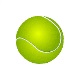 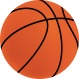 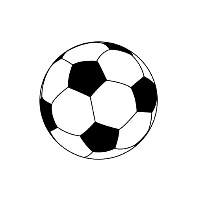 LEGENDA:  JE 1 ŽOGAS  PRIKAZOM  Z  VRSTICAMI  PRIKAŽI,  KOLIKO  ZELENJAVE  IMA BRANJEVKA. 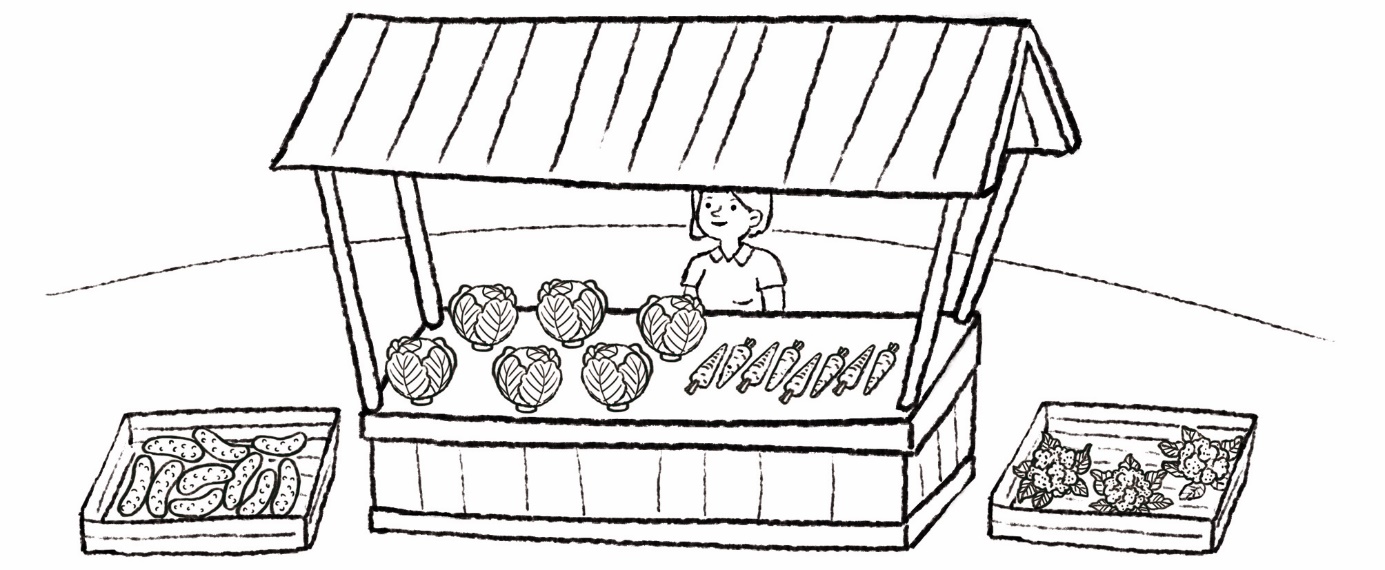 LEGENDA:    JE 1 KOS ZELENJAVE